В   соответствии с Федеральным законом   Российской Федерации от 6 октября 2003 года №131-ФЗ «Об общих принципах организации местного самоуправления в Российской Федерации»,  статьей  179  Бюджетного  кодекса  Российской  Федерации, Уставом муниципального района Сергиевский, в целях создания условий для развития жилищного строительства в  муниципальном  районе  Сергиевский  и обеспечение граждан комфортными условиями проживания, администрация муниципального района СергиевскийПОСТАНОВЛЯЕТ:Утвердить муниципальную программу «Стимулирование развития жилищного строительства  на территории муниципального района Сергиевский Самарской области на 2021 - 2023 годы» согласно Приложению №1 к настоящему постановлению.Установить, что расходные обязательства, возникающие в результате принятия настоящего постановления, исполняются за счет средств бюджета муниципального района Сергиевский, в пределах общего объема бюджетных ассигнований, предусматриваемого в установленном порядке на соответствующий финансовый год администрации муниципального района Сергиевский как главному распорядителю средств бюджета муниципального района СергиевскийОпубликовать настоящее Постановление в газете «Сергиевский вестник».Настоящее Постановление вступает в силу с 01.01.2021года.Контроль за выполнением настоящего Постановления возложить на руководителя муниципального казенного учреждения «Управление заказчика-застройщика, архитектуры и градостроительства» муниципального района Сергиевский Астапову Е.А.Тупик Г.И.8(84655)22768Администрациямуниципального районаСергиевскийСамарской областиПОСТАНОВЛЕНИЕ«____»_____________2020г.№_________ПРОЕКТОб утверждении муниципальной программы «Стимулирование развития жилищного строительства  на территории муниципального района Сергиевский Самарской области на 2021-2023 годы»Глава муниципального района СергиевскийА. А. Веселов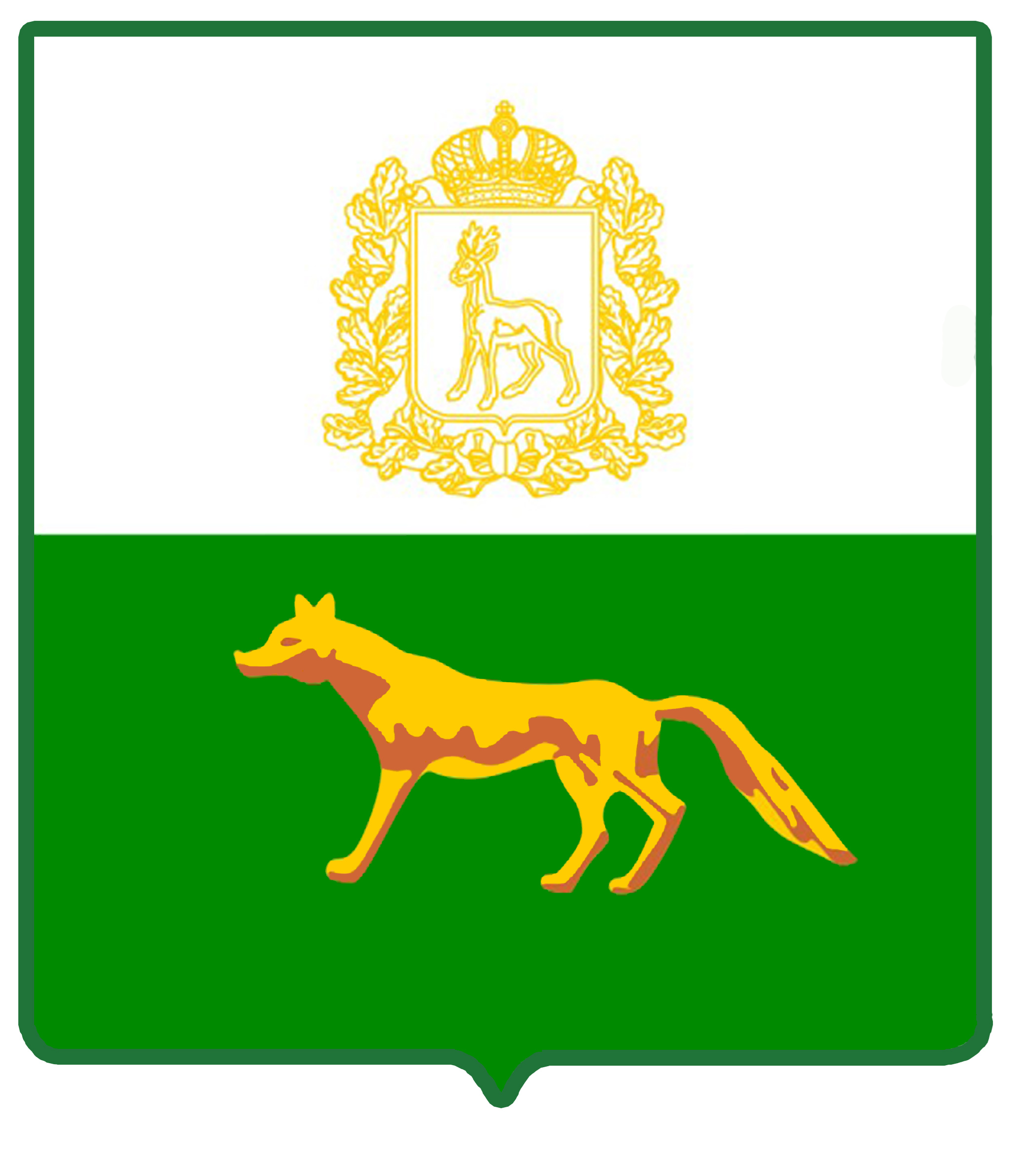 